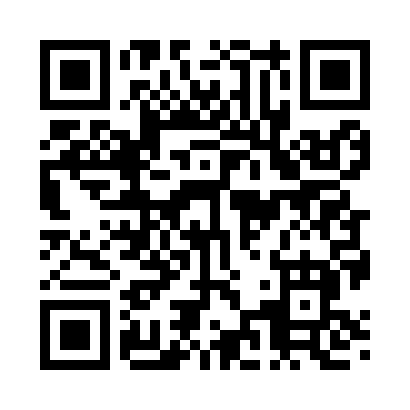 Prayer times for Thurlow, Montana, USAMon 1 Jul 2024 - Wed 31 Jul 2024High Latitude Method: Angle Based RulePrayer Calculation Method: Islamic Society of North AmericaAsar Calculation Method: ShafiPrayer times provided by https://www.salahtimes.comDateDayFajrSunriseDhuhrAsrMaghribIsha1Mon3:155:181:095:219:0111:032Tue3:165:181:095:219:0011:023Wed3:185:191:105:219:0011:014Thu3:195:201:105:219:0011:005Fri3:205:201:105:218:5911:006Sat3:215:211:105:218:5910:597Sun3:225:221:105:218:5810:588Mon3:245:231:105:218:5810:579Tue3:255:231:115:218:5710:5510Wed3:265:241:115:218:5710:5411Thu3:285:251:115:208:5610:5312Fri3:295:261:115:208:5610:5213Sat3:315:271:115:208:5510:5014Sun3:335:281:115:208:5410:4915Mon3:345:291:115:208:5310:4816Tue3:365:301:115:208:5310:4617Wed3:375:311:115:208:5210:4518Thu3:395:321:125:198:5110:4319Fri3:415:331:125:198:5010:4220Sat3:435:341:125:198:4910:4021Sun3:445:351:125:188:4810:3822Mon3:465:361:125:188:4710:3723Tue3:485:371:125:188:4610:3524Wed3:505:381:125:178:4510:3325Thu3:515:391:125:178:4410:3126Fri3:535:411:125:178:4210:2927Sat3:555:421:125:168:4110:2828Sun3:575:431:125:168:4010:2629Mon3:595:441:125:158:3910:2430Tue4:015:451:125:158:3710:2231Wed4:025:461:125:148:3610:20